ESCOLA _________________________________DATA:_____/_____/_____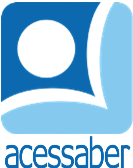 PROF:_______________________________________TURMA:___________NOME:________________________________________________________SITUAÇÕES PROBLEMA DE MATEMÁTICAEm uma cesta, há 32 laranjas. Se você separar as laranjas em 8 grupos iguais, quantas laranjas terá em cada grupo?R. Márcia tem 48 lápis. Se ela distribuir os lápis igualmente entre seus 6 sobrinhos, quantos lápis cada um receberá?R. Letícia comprou uma lata com 36 biscoitos. Se ela comer 2 biscoitos por dia, quantos dias levará para comer todos os biscoitos?R. Laura tem 32 bombons e quer dividi-los igualmente entre 4 amigos. Quantos bombons cada amigo receberá?R. 